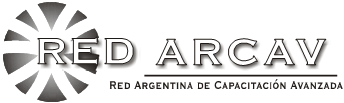 Auxiliar de Bancos y FinancierasMódulo 1Bancos y otras entidadesBancos ComercialesBancos de InversiónBancos HipotecariosCompañías FinancierasCajas de CréditoCasas / Agencias de CambioCasa de CambioAgencia de CambioOficina de CambioCorredor de CambioEmisoras de Tarjetas de CréditoFideicomisos FinancierosFideicomisoFideicomiso FinancieroRepresentantes de Entidades Financieras del ExteriorSociedades de Garantía RecíprocaDepósitos y CuentasCuenta Gratuita UniversalCuenta BásicaDiez recomendaciones sobre la Cuenta Básica para el clienteCajas de AhorroCuentas CorrientesAlgunos consejos para el usuario, útiles a la hora de elegir un banco para abrir una cuentaCuentas-SueldoAspecto relevantes de la cuenta sueldoCuenta de la Seguridad SocialPaquetes de ProductosDiez recomendaciones de Paquetes de Productos para el usuarioPlazo FijoPlazo Fijo CompensableCuenta Corriente Especial para Personas JurídicasPréstamosConceptoPersonalPara tener en cuenta a la hora de tomar un préstamo personalPrendarioHipotecarioCosto Financiero TotalAcuerdo en descubiertoCentral de DeudoresCentral de Deudores. Preguntas frecuentesCentral de cheques rechazados y/o cuentacorrentistas inhabilitados. Preguntas frecuentes.Medios de PagoNuestro DineroTransferenciasCostos por transferencias bancariasAcreditación inmediata de transferencias bancariasCheque CancelatorioSobre el uso del Cheque Cancelatorio y el Impuesto al ChequeChequesEl uso de la chequeraIndicaciones para emitir un chequeMódulo 2Tarjeta de DébitoTarjeta de CréditoCómo usar las tarjetas de Débito y CréditoDiez recomendaciones para usar la tarjeta de créditoE-bankingCómo resguardar los datos personales Débito automáticoClave Bancaria ÚnicaDefinicionesAhorroInversionesDineroInflaciónDeflaciónBanco centralSistema financiero Entidades financieras LA GESTIÓN DE RIESGOS EN LAS ENTIDADES FINANCIERASProceso de gestión de riesgosAlcance de los lineamientosConsideraciones generalesCapital Económico. Proceso de evaluaciónPrincipios generalesResponsabilidadesGestión del riesgo de créditoConceptosResponsabilidadesProceso de gestión del riesgo de créditoMódulo 3Comunicación. Descripción básica del procesoComunicación. Una mirada más profunda.La naturaleza de la comunicación humanaLa comunicación como un proceso de organizaciónSignificado e informaciónLa comunicación y la percepciónInformación de contenido y de relaciónSistemas de mensajes de la comunicación humanaSistemas de mensajes verbalesSistemas de mensajes no verbalesNiveles de comunicación en las organizacionesComunicación IntrapersonalComunicación InterpersonalComunicación de Grupos PequeñosComunicación MultigruposComunicación Pública y Comunicación MasivaLa competencia conversacional de “escuchar activamente”La dinámica de “escuchar comprometidamente”Oír y escucharCompromiso, escucha y hablaResponsables por “la escucha”Errores de comunicaciónComunicación organizacional: ¡más allá del sentido común!Servicio al cliente - introducciónBeneficios de ofrecer efectivo un servicio al cliente.La comunicación como habilidad en el servicioJerarquía de las necesidades, según Abraham MaslowNecesidades fisiológicas.Necesidades de seguridad.Necesidades sociales.Necesidades de autoestima.Necesidades de autorrealización.Las necesidades según el perfil psicológico de los clientesEl cliente difícilEl cliente amigableEl cliente tímidoEl cliente impacienteCalidad en servicio al clienteLos buenos prestadores de servicio no nacen… se hacenPasos de calidad en el servicio al clienteSeis reglas para brindar un buen servicioManejo de quejas y clientes difícilesMódulo 4 - NegociaciónCaracterísticas del negociadorEstilos de negociaciónTipos de negociadoresEstrategiasTácticasComunicaciónLenguajeAsertividadLugar de la negociaciónMomento de iniciar la negociaciónFases de la negociaciónPreparaciónConocer la ofertaConocer a la otra parteRelación de poderObjeto de la negociaciónAgenda de la reuniónDesarrolloPresentaciónDiscusiónCentrarse en los interesesArgumentos y objecionesAplicación de criterios objetivosFlexibilidad y creatividadConcesionesBloqueos en la negociaciónNotas de las reunionesAcuerdoRomper la negocia-ciónFactores de éxito en la negociaciónNegociación en gru-poConstitución y fun-cionamiento de nuestro equipo negociadorComida de trabajoDetalles de cortesíaNegociaciones internacionalesMódulo 5 - Utilización eficaz del tiempo¿Qué son los hábitos? - Veamos un mal hábito y cómo abordamos su “tratamiento” - Hacia la adquisición de buenos hábitos - Causas de la escasez de tiempo - Causas del mal uso del tiempo	- Vivir apurado - Visión de futuro - Leyes sobre el uso del tiempo - Las leyes de Parkinson - Los ladrones del tiempo:	Interrupciones. Brutal impacto en tu día a día - Combatirlas más que evitarlas - Cómo vencer a las INTERRUPCIONES - Interruptores frecuentes - Conciénciate antes - Aísla cada nueva tarea - Auriculares a mano - Frená al pesado - ¡¡Ojo con el celular!! - Sin llamadas, por favor	- Breve y directo - Trabaja en bloques cortos - ¡No interrumpas vos!	La improvisación. Interpretar las tareas - Cómo vencer a la improvisación - Tareas Clave - Tareas Repetitivas - Una lista de tareas - Planifica el día antes - Identifica las tareas Clave - Repaso al empezar	- Espacio para imprevistos - TERMINAR es la clave - Evita la Multitarea - Divide y vencerás	Reuniones Improductivas. ¿De verdad hay que asistir? - Y si de verdad hay que asistir - Cómo vencer la adicción a las reunionesLa Televisión. La televisión como base del descanso - Algo que tenemos que cambiar… desde hoy - Cómo vencer a la Televisión - ¿Cómo es tu TV? - Recorta poco a poco - ¿Qué otra cosa vas a hacer? - Poné límites - Cena sin TV - Adiós al zapping - Haz tu propia TV - Recorta un poco más - Te estás perdiendo… muchoInternet. Nuevas reglas de juego - Internet te engorda - Evitarlo está a un clic de distancia - Cómo vencer a Internet - Blogs y noticias - Notificadores y avisadores - Navegación Inconsciente - Mensajería Instantánea - Redes SocialesEl email. Un problema generalizado - Cómo vencer al email - Sólo es un martillo - Empieza por otra cosa - Adiós, notificadores - No lo dejes abierto - Momentos específicos - Email=Acción - ¡No te vas a morir! - Elige bien tu aplicación - Aprende a buscar - Mensajes breves y directos - Cuida el Asunto - Respuestas prediseñadas - Filtros inteligentes - ¡Estás descansando! - ¿Necesitas el push?El celular. Tres malos hábitos generalizados - Tres impactos negativos - Cómo vencer al celular - Sólo es una herramienta - Una llamada, un propósito - Adiós a la cháchara - Sé directo y preciso - Ronda de llamadas - ¿Y si lo silencias? - ¡No estoy para nadie! - Usa bien el Buzón de Voz - Comunica tus rutinas - Aprende a no responder	El teléfono Fijo… con cuidado. Los papeles - Una buena decisión - Privilegiar lo importante, sobre lo urgente - Conclusión	Módulo 6 - FinanzasCálculo de porcentajesDeterminar el valor numérico de un porcentaje referido a otro valor numéricoDeterminar una cantidad conociendo el porcentaje de la mismaUtilidad bruta¿Cómo calculamos el precio de venta de un bien?EjercitaciónBonificación y RecargoEjemplos y EjercitaciónOperaciones de interés simpleTasa de interésTasa nominal y tasa proporcionalEjerciciosInterés compuestoFórmula fundamentalEl factor de capitalizaciónTasa efectivaTasa equivalenteEjercitaciónElementos que componen la tasa de interésEl valor actualEjercitaciónSistemas de amortización de deudasSistema Francés o serie uniformeSistema Alemán o serie decrecienteSistema directo (la tasa mentirosa)Cómo incide el impuesto al valor agregado (IVA)Ejercicios de aplicaciónEjemplos de la vida realDuración: 6 meses